Управляющая компания  ООО «Жилкомсервис №2 Калининского района»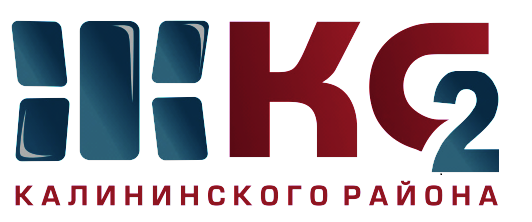 Проведение текущего ремонта общего имущества МКД по ООО "Жилкомсервис № 2  Калининского района"Проведение текущего ремонта общего имущества МКД по ООО "Жилкомсервис № 2  Калининского района"Проведение текущего ремонта общего имущества МКД по ООО "Жилкомсервис № 2  Калининского района"Проведение текущего ремонта общего имущества МКД по ООО "Жилкомсервис № 2  Калининского района"Проведение текущего ремонта общего имущества МКД по ООО "Жилкомсервис № 2  Калининского района"Проведение текущего ремонта общего имущества МКД по ООО "Жилкомсервис № 2  Калининского района"Проведение текущего ремонта общего имущества МКД по ООО "Жилкомсервис № 2  Калининского района"Проведение текущего ремонта общего имущества МКД по ООО "Жилкомсервис № 2  Калининского района"Проведение текущего ремонта общего имущества МКД по ООО "Жилкомсервис № 2  Калининского района"Проведение текущего ремонта общего имущества МКД по ООО "Жилкомсервис № 2  Калининского района"за период с 13.04.2020 по 17.04.2020за период с 13.04.2020 по 17.04.2020за период с 13.04.2020 по 17.04.2020за период с 13.04.2020 по 17.04.2020за период с 13.04.2020 по 17.04.2020за период с 13.04.2020 по 17.04.2020за период с 13.04.2020 по 17.04.2020за период с 13.04.2020 по 17.04.2020за период с 13.04.2020 по 17.04.2020за период с 13.04.2020 по 17.04.2020Адреса, где проводится текущий ремонтАдреса, где проводится текущий ремонтАдреса, где проводится текущий ремонтАдреса, где проводится текущий ремонтАдреса, где проводится текущий ремонтАдреса, где проводится текущий ремонтАдреса, где проводится текущий ремонтАдреса, где проводится текущий ремонтАдреса, где проводится текущий ремонтАдреса, где проводится текущий ремонткосметический ремонт лестничных клетокосмотр и ремонт фасадовобеспечение нормативного ТВРгерметизация стыков стеновых панелейремонт крышликвидация следов протечекустановка энергосберегающих технологийремонт квартир ветеранам ВОВ, инвалидов, малоимущих гражданпроверка внутриквартирного оборудованияУправляющая компания, ответственная за выполнении работ12345678910Гражданский пр., д. 47 корп. 1 -ведутся работы по косметическому ремонту лестничных клеток Ликвидация граффити - Гражданский пр., 70 корп. 1, 31 корп. 1, 15 корп.1, Науки пр., д.8, Тихорецкий  пр., д. 5 корп. 4, 7 корп. 3науки 10 корп 2 кв. 106Тихорецкий пр., д. 9 корп.4 у кв 57 и 60Верности ул., д. 11 - установка энергосберегающих светильников на лестничных клетках (в работе) Выполнен косметический ремонт в квартирах ветеранов по адресам: Ак. Байкова, д. 13/1 , Гражданский пр., д. 29  ООО "Жилкомсервис №2"Гражданский пр., д. 45 корп. 1 -ведутся работы по косметическому ремонту лестничных клеток Покраска входных козырьков - Бутлерова, д. 14-30, Верности, д. 3, 13Гражданский пр., д. 9 кв. 41А. Константинова, 4 корп 1 черная лестница Гражданский пр., д. 9а- установка энергосберегающих светильников на лестничных клетках (работы закончены) Выполнен косметический ремонт в квартирах ветеранов по адресам: Ак. Байкова, д. 13/1 , Гражданский пр., д. 29  ООО "Жилкомсервис №2"